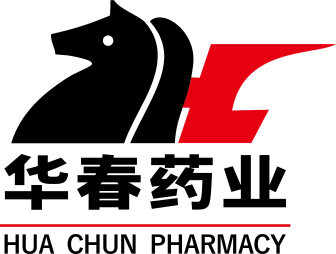 新疆华春生物药业股份有限公司参葛补肾胶囊包装制作项目竞争性磋商采购文件项目编号: HCZ-2023-07-08采购人：新疆华春生物药业股份有限公司 2023 年  7 月                     第一章 竞争性磋商采购公告根据采购方业务发展需要，公司产品“参葛补肾胶囊”的包装需新增制作公司，现将参加投标的包装制作公司资质、材料要求及相关信息发布如下：第二章 采购需求一、采购内容二、制作要求1、包装制作要符合印刷行业国家现行质量标准。2、投标方可在样稿基础上进行工艺升档为精装版。3、商品条形码如制作样本需要，采购方可提供。3、包装样稿如下，如有不符合国家局《药品说明书和标签管理规定（局令第24号）》之处，投标方可提出修改意见。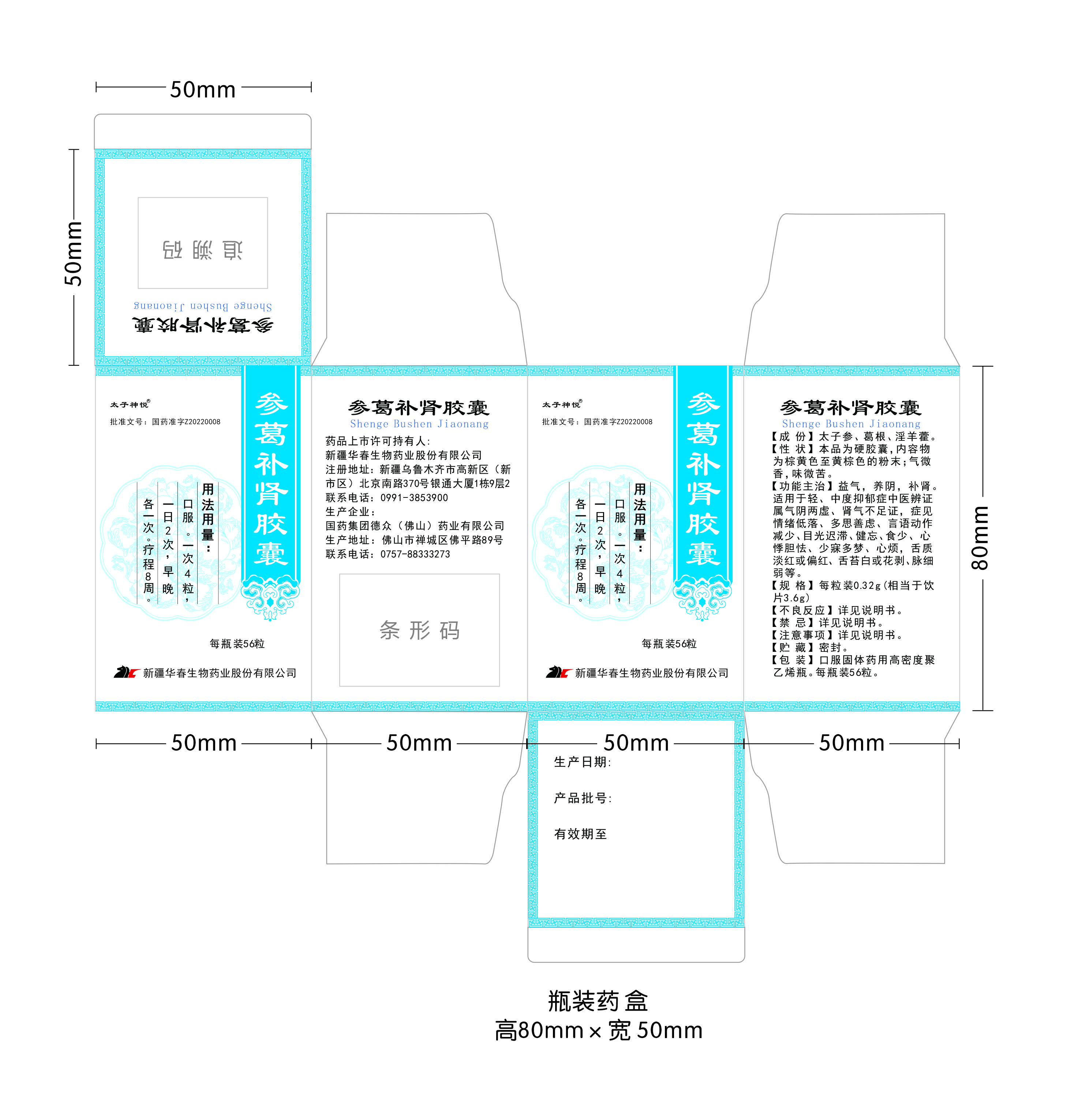 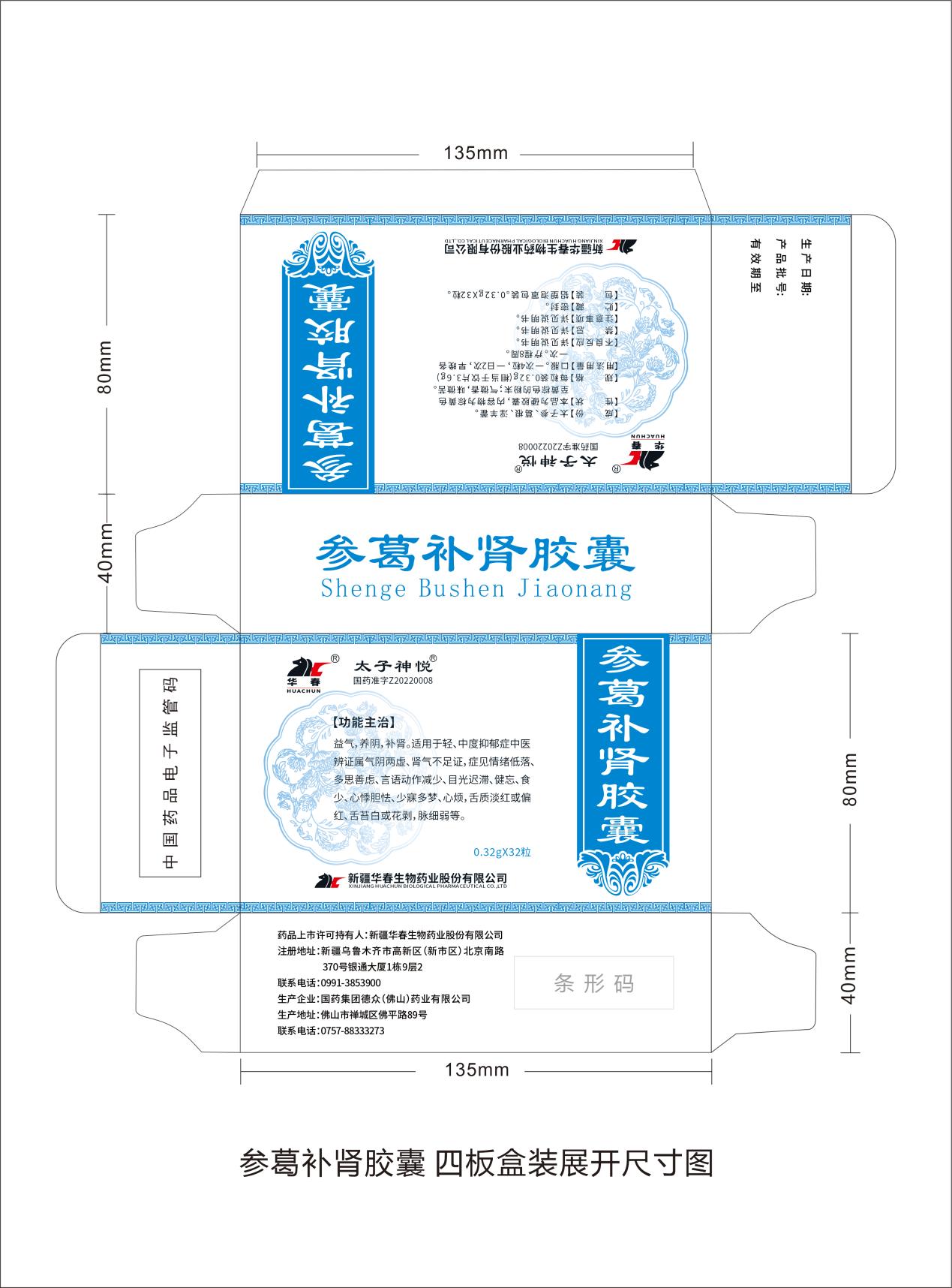 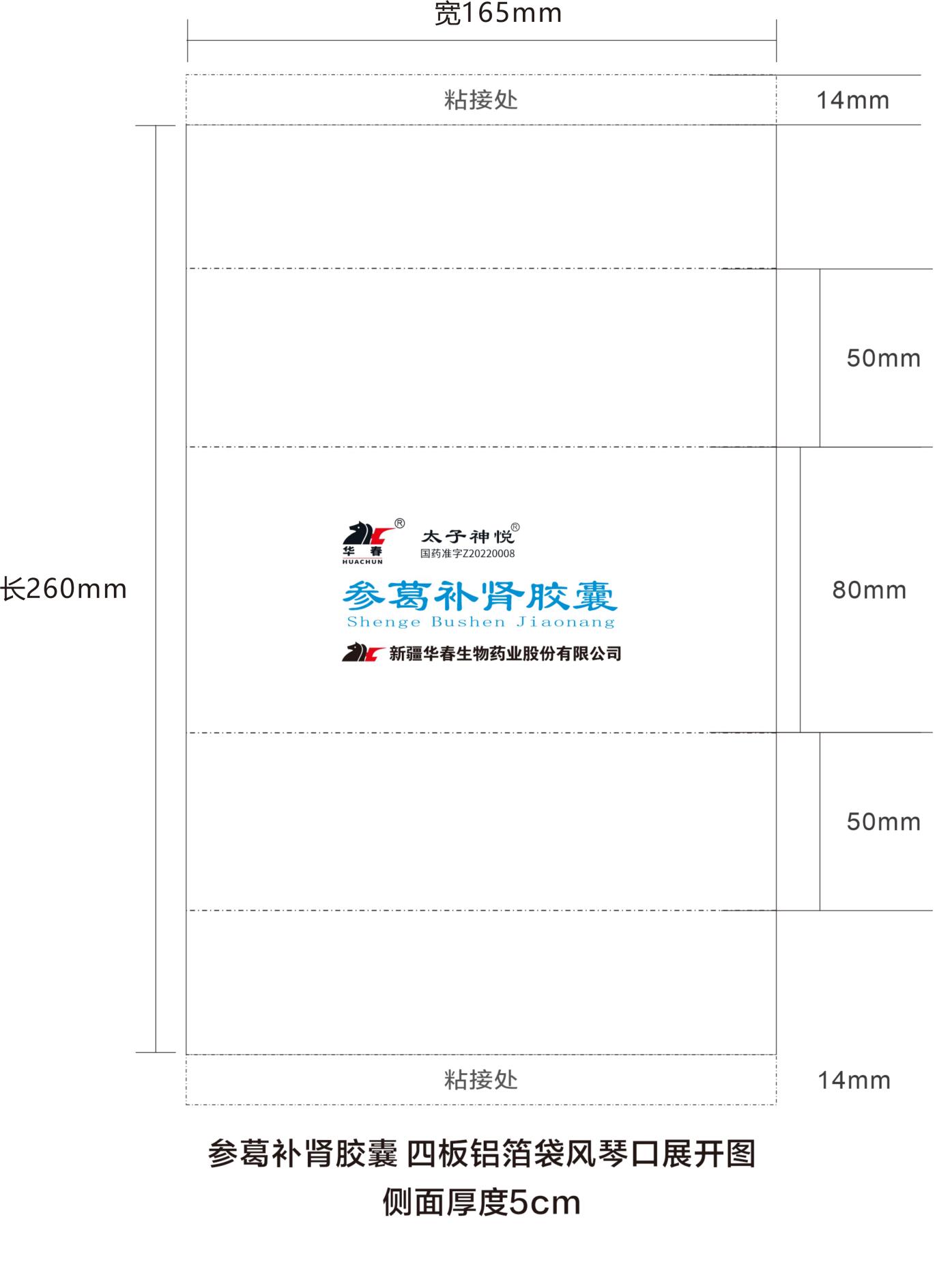 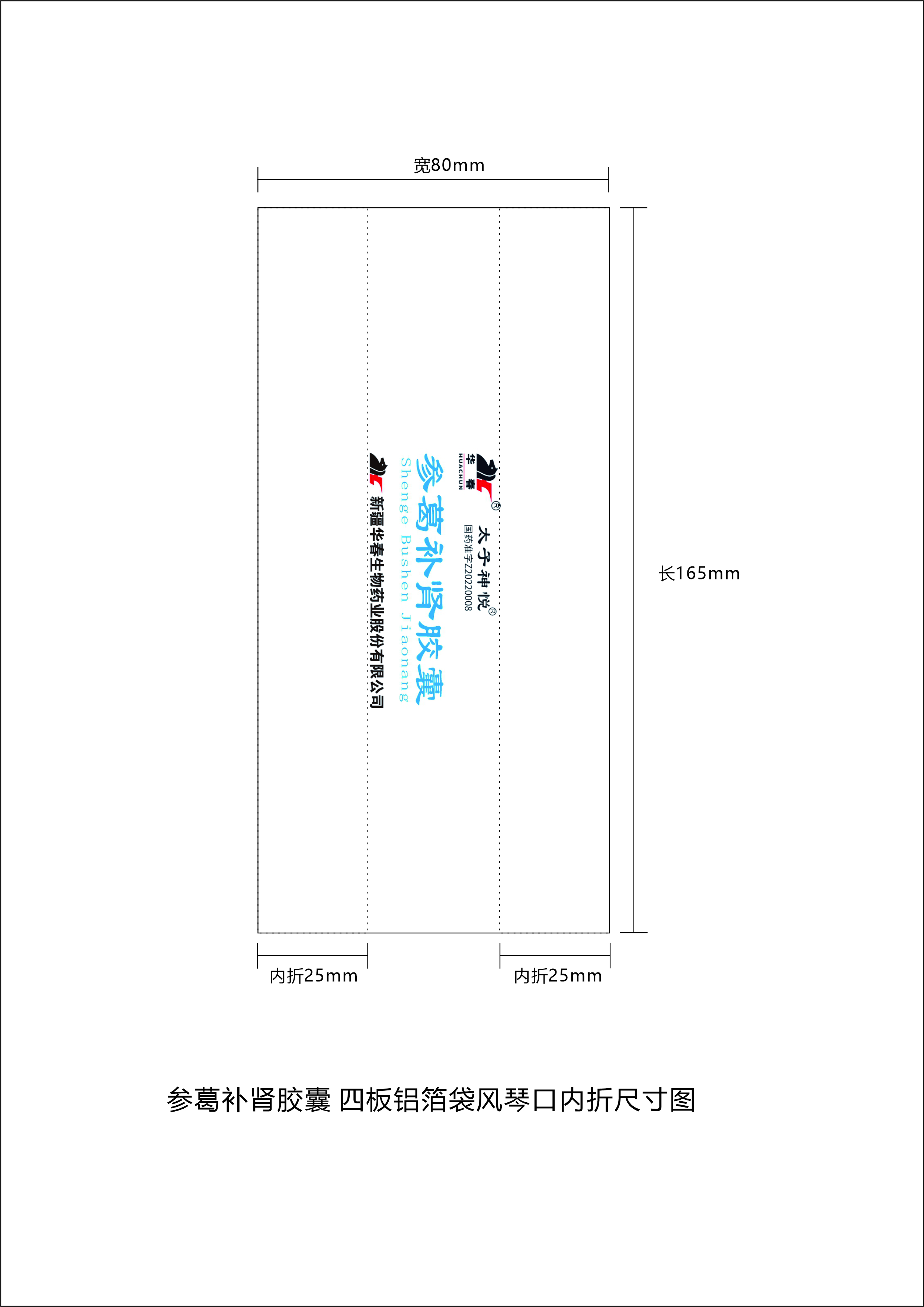 第三章   投标须知项目名称参葛补肾胶囊包装制作项目采购方式竞争性磋商采购采购人新疆华春生物药业股份有限公司投标公司资格条件1、企业注册地在中国境内，具有独立承担民事责任的能力。2、不接受联合体投标。3、具有良好的银行资信和企业信誉，没有处于被责令停业、财产被接管、冻结、破产或其他关、停、并、转状态；未被列入失信惩戒对象名单、政府采购严重违法失信行为记录名单。4、法定代表人为同一个人的两个及两个以上公司，母公司、全资子公司及其控股公司，都不得同时参与本项目，否则报价无效。5、法律、行政法规规定的其它条件。6、包装制作核心技术人员不低于5人。7、公司2020年至2023年6月药品包装制作相关业绩不少于5家。11、注册资本500万以上，厂区硬件设施齐全、先进。磋商文件发放方式各投标人可在2023年7月12日前从华春药业官网（http://www.xjhcyy.com/）新闻中心-重要公告栏处获取磋商采购文件。项目内容参数要求参工艺要求  参葛补肾胶囊包装制作项目瓶装包装56粒纸质350克白卡，尺寸如下图制作方提供参葛补肾胶囊包装制作项目板装32粒装包装纸质350克白卡，尺寸如下图制作方提供参葛补肾胶囊包装制作项目说明书80克铜板纸，尺寸100X160mm制作方提供参葛补肾胶囊包装制作项目瓶装包装56粒（精装）纸质350克白卡，尺寸如下图制作方建议提供参葛补肾胶囊包装制作项目板32粒装包装（精装）纸质350克白卡，尺寸如下图制作方建议提供投标文件1、资质文件：营业执照（三证合一）；一般纳税人资格证明；银行开户许可证；2、法定代表人身份证明书、法定代表人授权委托书；3、公司简介，包含公司行业地位所获的奖项等，制作团队主要人员介绍；4、公司药品包装制作相关业绩不少于5家的证明材料；5、“参葛补肾胶囊”包装样本多份；6、其它认为有必要的材料；7、报价单含各分项目价及总价。以上文件加盖公章。报价内容要求1、依据提供的样本，投标报价以人民币填报，含分项价。2、报价范围：应包含提供招标项目范围的所有费用。3、报价组成：须报“税率”及“税后报价”。4、说明书可根据材质预估价，报价单格式自定。投标方式、地址、截止日期1、投标方式:盖章纸质版投标文件含样本邮寄一份。2、邮寄地址：新疆乌鲁木齐市长春中路街道，长春南路588号华春小额贷款股份有限公司。收件人：许宝民 135799238873、电子邮箱：huachunyaoye@huachun.com.cn4、项目联系人：许宝民 135799238875、投标截止日期：截至日2023年7月16 日，以投标文件邮寄日期为准。评审原则1、符合公司、消费者的需要。2、提高产品的外在价值。3、价格低不保证是公司最终需要。